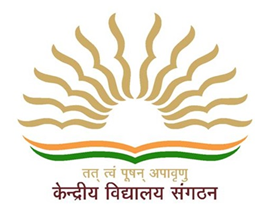                             केंद्रीय विद्यालय रबर बोर्ड कोट्टयम-686009,केरल.  KENDRIYA VIDYALAYA RUBBER BOARD KOTTAYAM- 686009 , KERALA 		    	                               फोन/ PHONE 04812351807 फाक्स/Fax No: 2351807		                                                                         ईमेल/Email:kvkottayam@yahoo.co.in			                                                                  वेब/Web:rbkottayam.kvs.ac.in.	   F.2-18 /KVKTM/2021-22/					                                  Date: 28.02.2022NOTICEADMISSION – 2022-23Online registration for Admission to Class I in Kendriya Vidyalaya for the Academic year 2022-23 will commence at 10.00 am on 28.02.2022 and will close at 7.00 pm on 21.03.2022. The Admission details are available in website https://kvsonlineadmission.kvs.gov.in and Android Mobile App. Minimum age for admission in class – I will be 6 years as on 31/03/2022 as per NEP 2020.The official Android Mobile App for KVS Online Admission for class I for the Academic Year 2022-23 and instructions for downloading and installing the App will be available at https://kvsonlineadmission.kvs.gov.in/apps/ The app will be available at the above URL and also at the Google Play Store. Parents are requested to go through the instructions for using the portal and mobile app carefully before using them.Registration for class II and above will be done from 8.04.2022 (Friday) to 16.04.2022 (Saturday) up to 4.00 pm if vacancies exist (in offline mode).(DR. JOY JOSEPH)PRINCIPAL                                                                                                                                                 